Journal:In technology subject, we had a project. The project was making a website to promote Indonesia. I made the website by myself. These are the screenshots of the website: 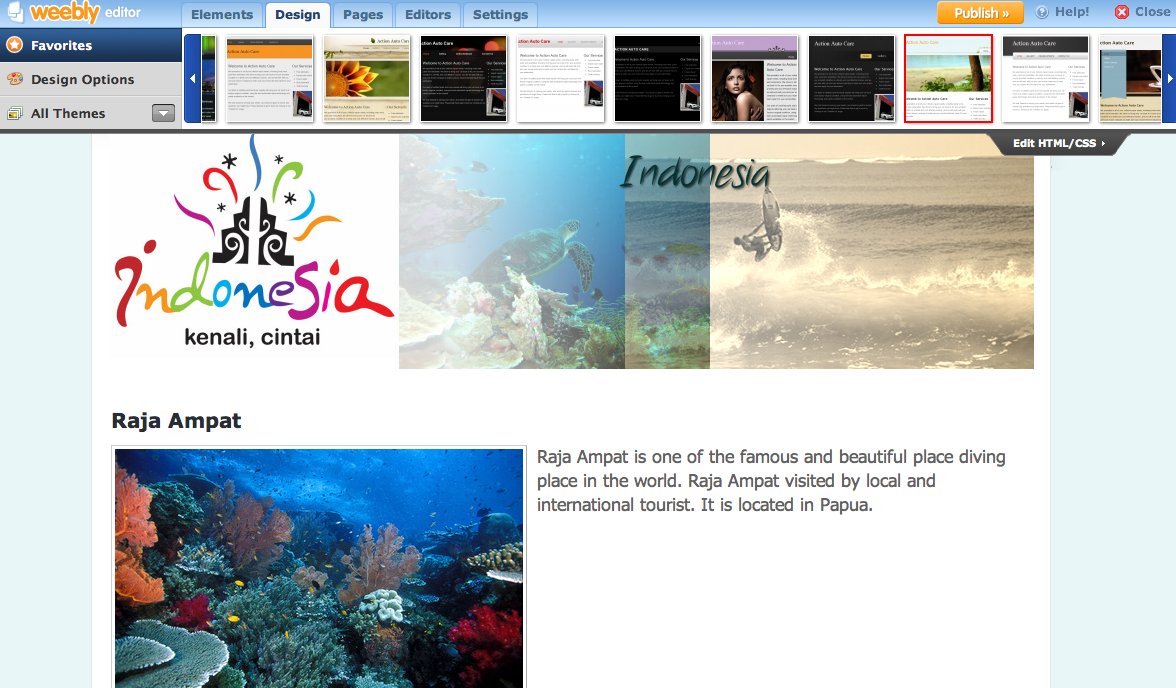 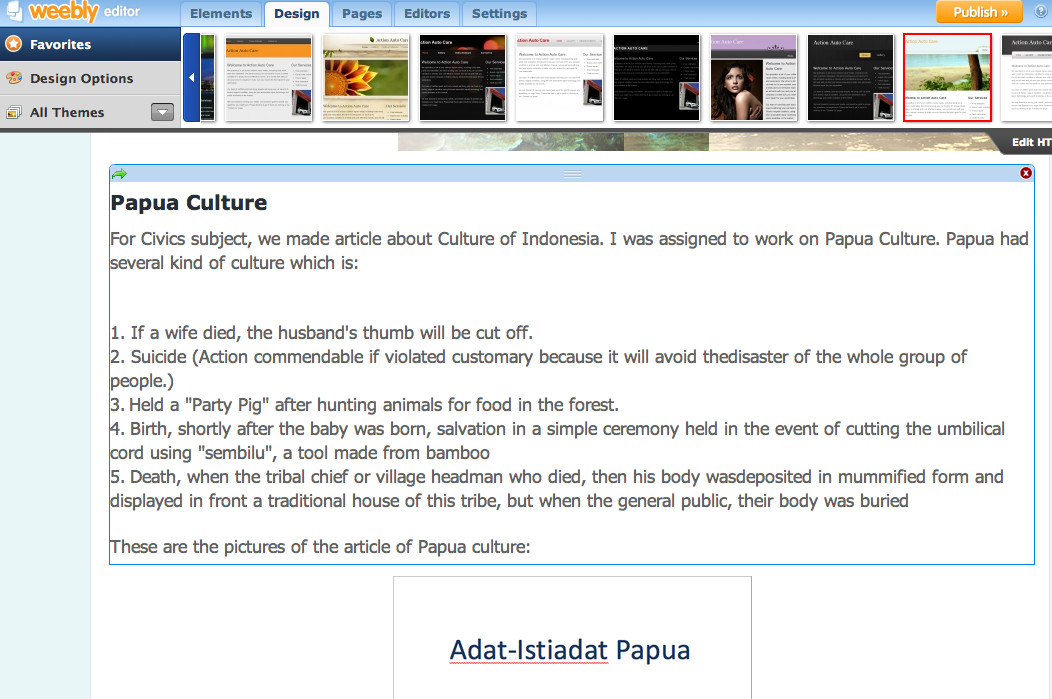 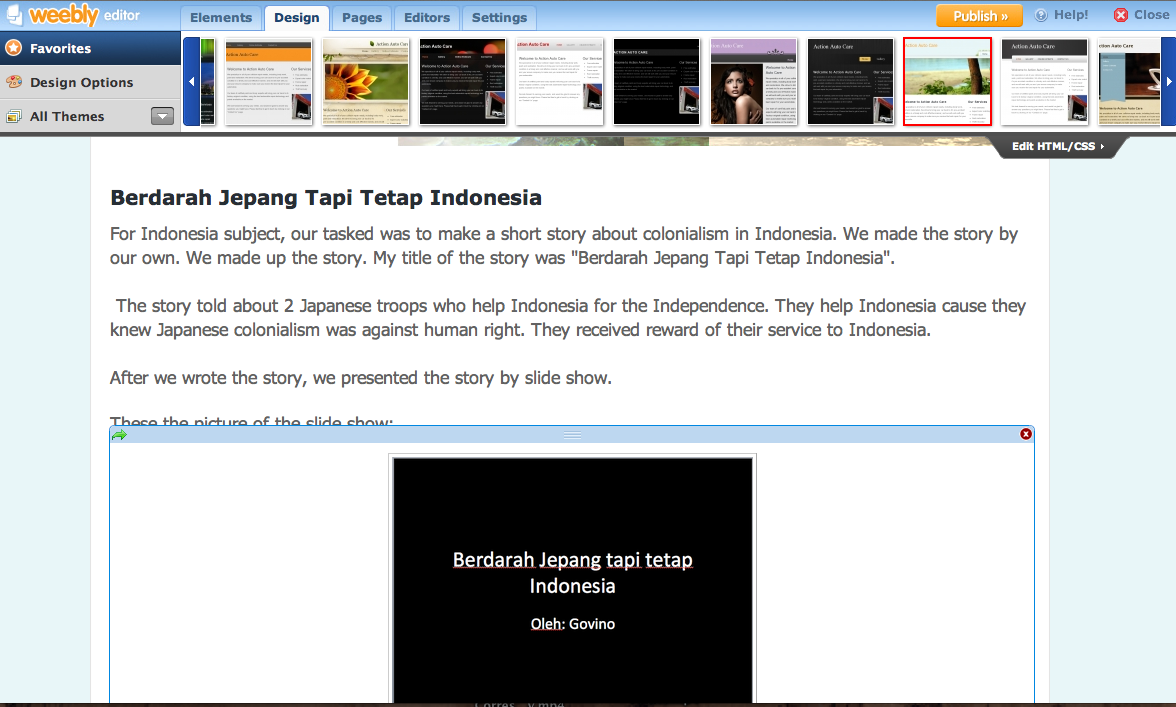 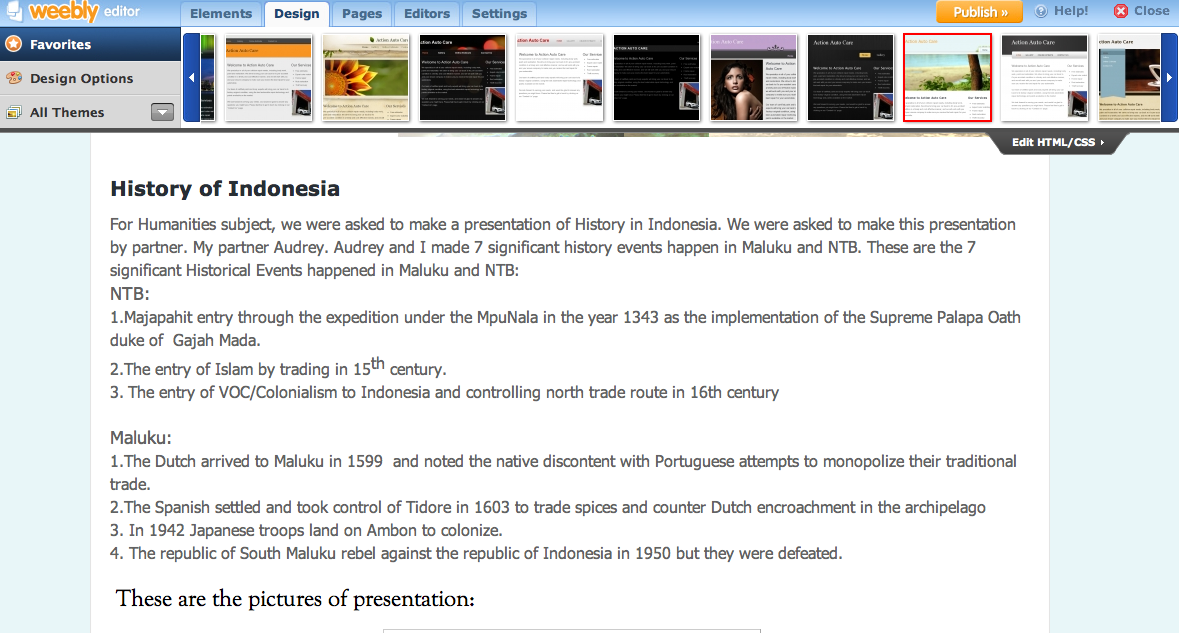 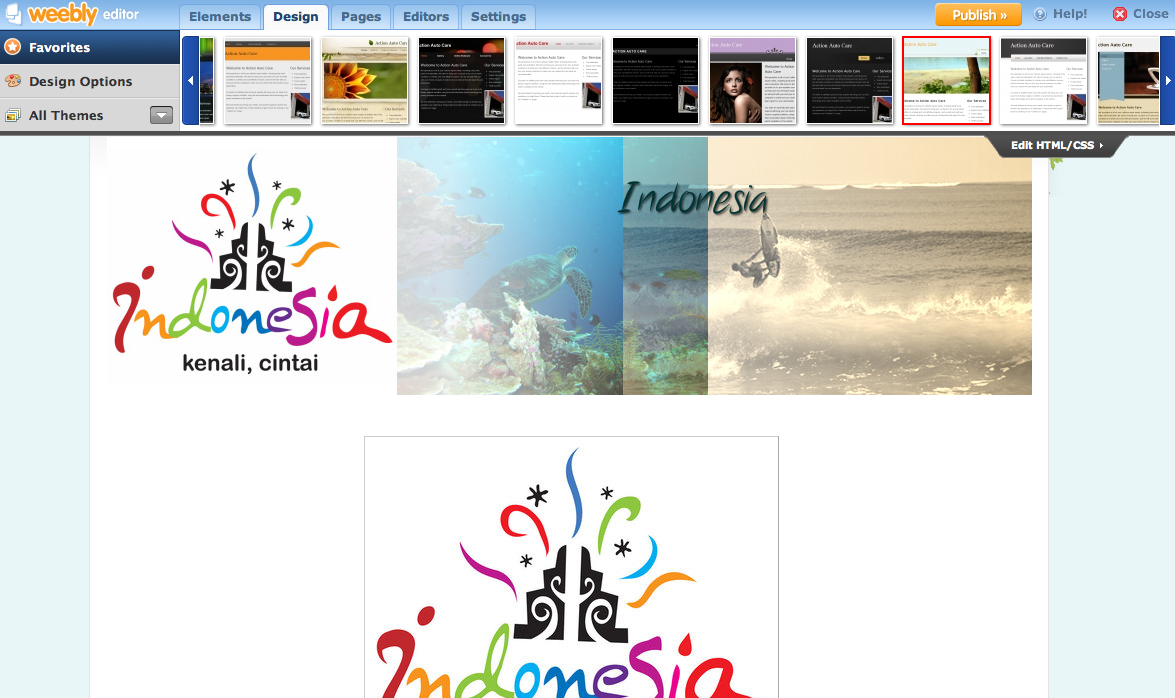 